Муниципальное автономное дошкольноеобразовательное учреждение«Центр развития ребёнка - детский сад № 167 «Родничок»г. ХабаровскаПаспорт группы № 2Средняя группаВозраст детей 4-5летВоспитатели:Никифорова Ольга Анатольевна. Стаж педагогическойработы 6 лет. Образование высшее.Окончила ФГБОУ ВПО «ДВГГУ» г. Хабаровска.Казакова Ольга Анатольевна. Стаж педагогическойработы 15 лет. Образование высшее.Окончила Иркутский государственный институт иностранных языков им. Хо Ши Мина г. ИркутскаМладший воспитатель: Ханакова Ирина Михайловна	Приёмная1. Папки-передвижки «Времена года»;2. Информационный стенд «Для Вас, родители»:- «Меню»;- режим дня;- расписание НОД;3. Консультации узких специалистов для родителей;4. Консультации воспитателей для родителей;5. Стенд «Наше творчество»;6. Полочка для обуви;7. Стенд «Уголок здоровья»;8. Индивидуальные шкафчики для раздевания.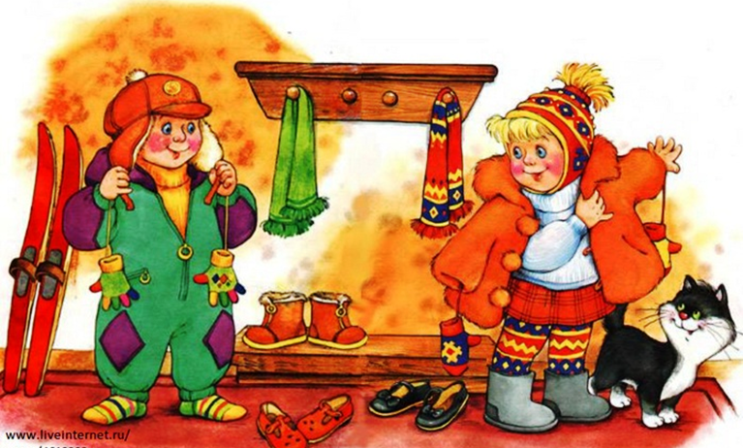 Спортивный центр1. Картотека игр;2. Мячи резиновые, мячи пластмассовые (разного размера);3. Маски для подвижных игр;4. Кегли (большие и маленькие);5. Флажки, султанчики, скакалки;6. Гимнастические палки, ленточки, обручи;7. Кольцеброс;8.Физкультурная дорожка-массажер;9.Мячики мягкие для метания;10. Массажные коврики;11. Твистер.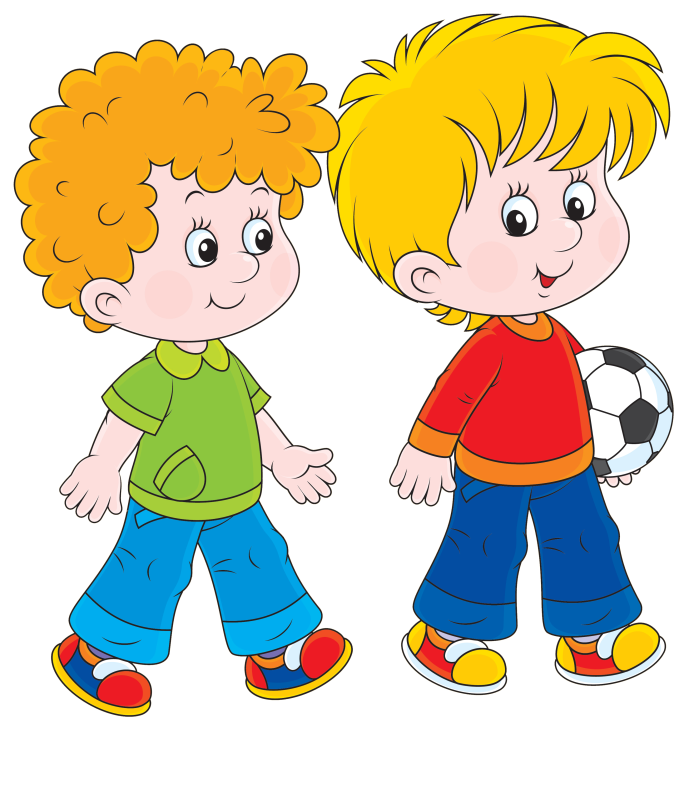 Центр природы1. Комнатные растения;2. Природный материал;3. Паспорт комнатных растений;4. Стенд «Календарь природы»;5. Инвентарь для ухода за комнатными растениями;6. Ваза для цветов;7. Дидактические игры по экологии;8. Разные виды энциклопедий;9. Наборы картин: «В мире растений», «Живая природа».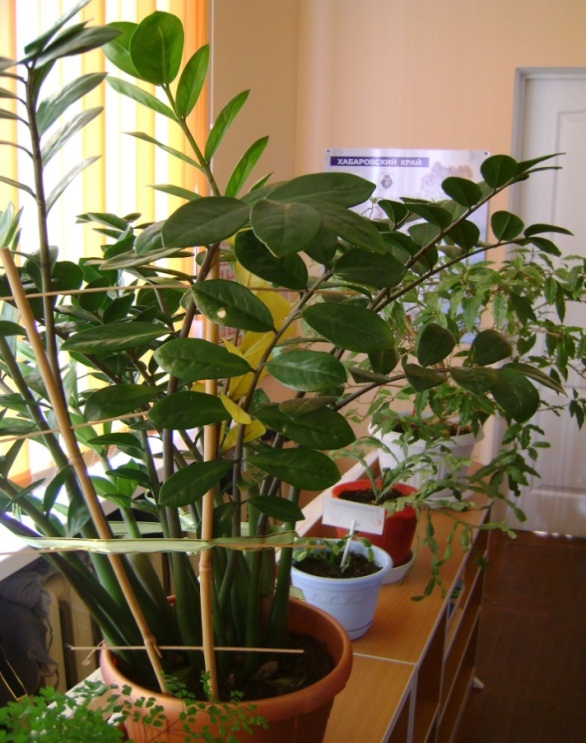 .Центр труда1. Инвентарь для дежурства по столовой: фартуки, шапочки, совки, щётки;2. Инвентарь для ухода за комнатными растениями: фартуки, тряпочки, палочки для рыхления, лейки, салфетки для протирания пыли, кисточки, пульверизаторы, клеёнки;3. Инвентарь для мытья игрушек и стирки кукольной одежды: тазики, бельевая верёвка, прищепки, мыло, фартуки;4. Стенд «Мы дежурим».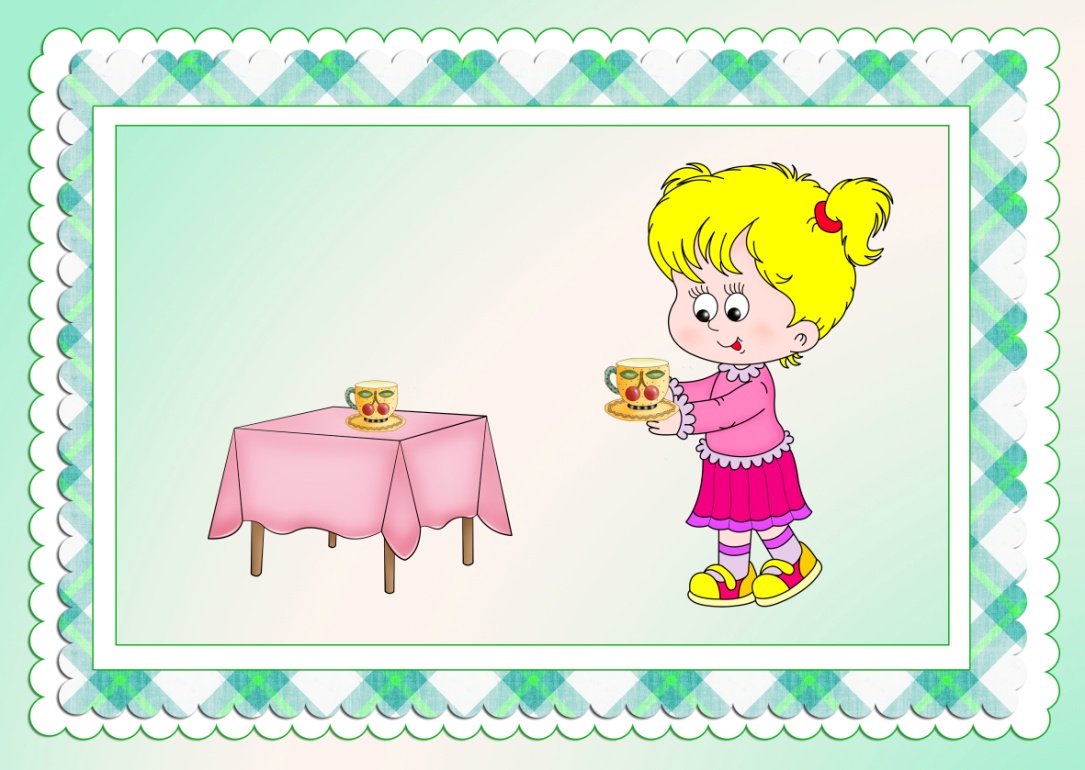 Центр художественного творчества1. Материал для рисования: альбомы, гуашевые краски, простые и цветные карандаши, кисти, раскраски, мелки, пальчиковая краска, восковые мелки, баночки для воды, трафареты для рисования;2. Материал для лепки: пластилин, стеки, индивидуальные клеёнки;3. Материалы для аппликации, лепки и ручного труда: клей ПВА, кисти для клея, ёмкость под клей, салфетки, цветная бумага и картон, белый картон, пластилин, ножницы, гофрированная бумага;4. Картинки: «Филимоновская игрушка», «Дымковская роспись»;5. Нетрадиционная техника рисования: ватные палочки, губки. 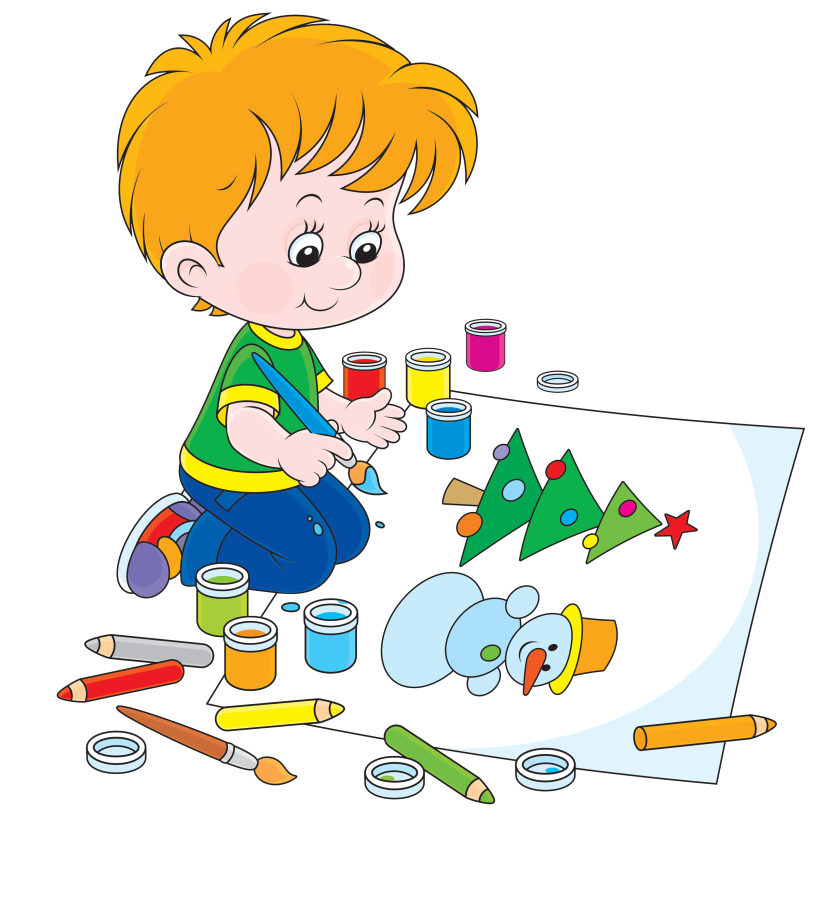 Центр строительно-конструктивных игр1. Набор деревянных кубиков;2. Набор больших деревянных фигур (кубики, пластины, цилиндры, конусы, кирпичики);3. Конструктор мелкий и крупный «Лего»;4. Деревянный конструктор «Город»;5. Мозаика;6. Пазлы;7. Игрушки со шнуровками и застёжками;8. Пластмассовый конструктор (вагончики);9. Небольшие игрушки для обыгрывания построек: фигурки людей и животных;10. Транспорт мелкий, средний, крупный: машины легковые и грузовые.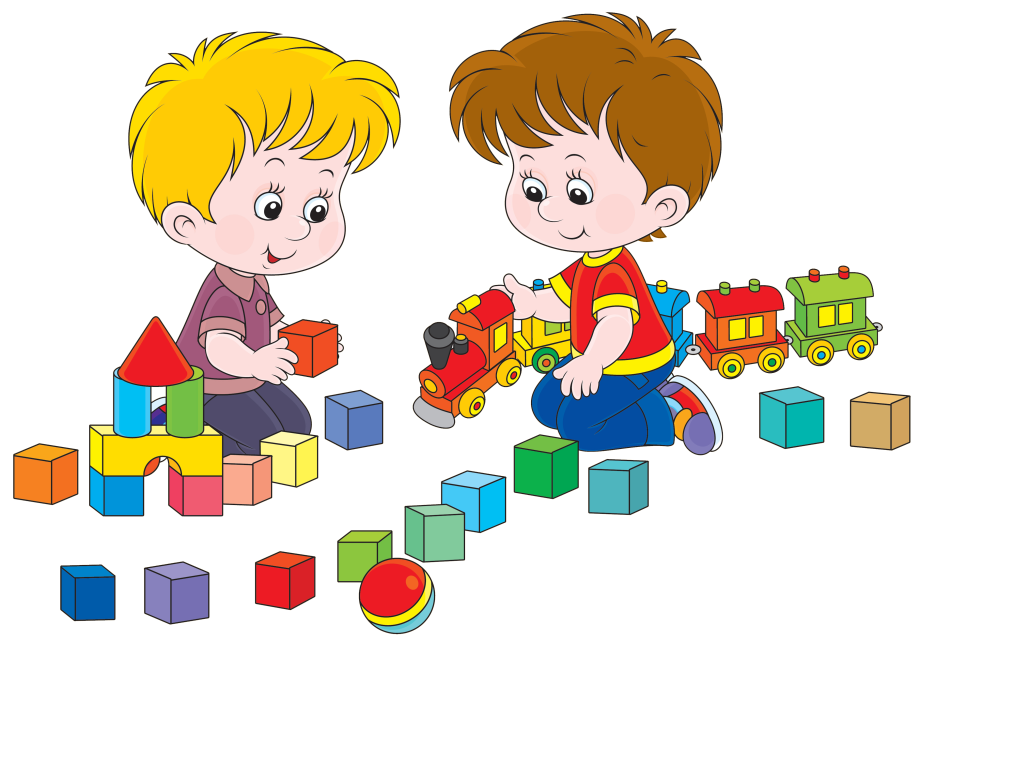 Центр занимательной математики1. Игры для сенсорного развития: развивающая игрушка «Логика и счёт», «Геометрические формы», рамки-вкладыши «Геометрические формы»2. Дидактические игры для развития мышления, памяти и внимания3. Раздаточный материал: синички, пирамидки, геометрические фигуры 4. Счётные палочки5. Циферблат с часами6. Комплект цифр и математических знаков для магнитной доски7. Пазлы «Счёт-цвет-форма»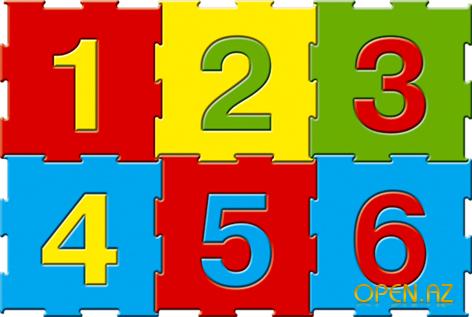 Центр патриотического воспитания1. Информационная папка «Наша Родина – Россия»;2. Фотоальбом «Город, в котором я живу»; 3. Комплект открыток – о Хабаровске;4. Дидактическое пособие "Собери картинку";5. Книга «Хабаровск» (история города);6. Флаг Хабаровска и Хабаровского края.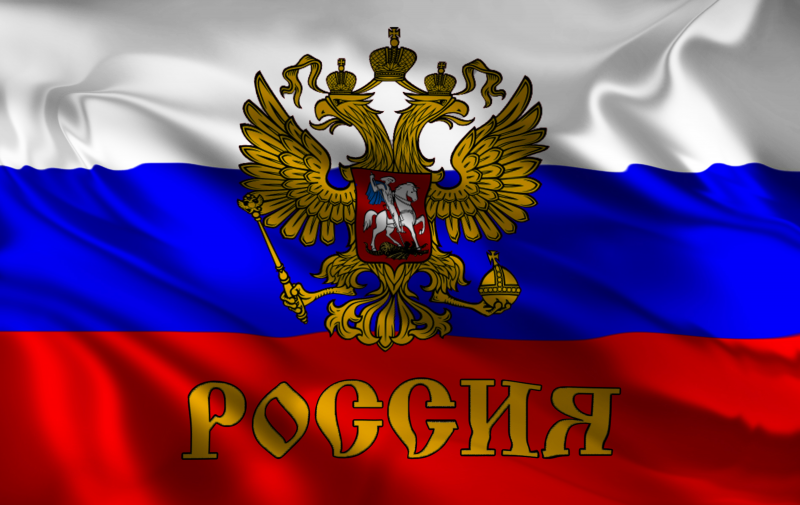 Центр "Наша Библиотека"1. Тематическая подборка детской художественной литературы:- загадки, потешки, песенки, заклички, скороговорки;- литературные сказки;- проза: рассказы;- поэзия: стихи и басни;2. Раскраски по темам: «Герои сказок».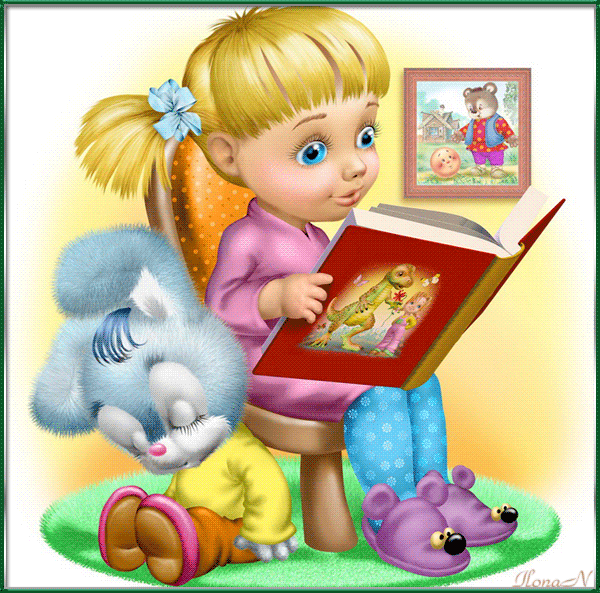 Экспериментальный центр«Наша лаборатория»1. Демонстрационный набор природных материалов разных видов: шишки, жёлуди, ракушки, семена растений и минеральных материалов: песок, камни;2. Набор с различными видами бумаги;3. Набор с различными видами тканей;4. Фартуки, контейнеры, лупы;5. Пробирки, мерные стаканчики;6. Термометры;7. Часы песочные;8. Резервуары с крупами;9. Безмен;10. Демонстрационный материал разных видов: железо, стекло, пластмасса, дерево.Центр "Мы играем"Сюжетно-ролевая игра «Салон красоты»1. Набор парикмахера;2. Набор инструментов;3. Журналы причёсок;4. Накидки, пелерины для детей.Сюжетно-ролевая игра «Магазин» 1. Уголок «Магазин»;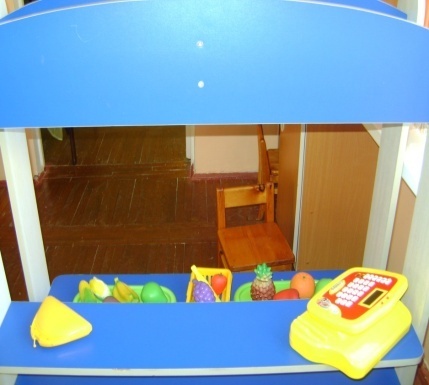 2. Касса, весы;3. Набор продуктов:-кондитерские изделия;-хлебобулочные изделия;4. Корзины, кошельки;5. Предметы-заместители:-овощи, фрукты. Сюжетно - ролевая игра «Больница»1. Медицинский уголок;2. Набор инструментов доктора терапевта;3. Ростомер;4. «Аптека»: Вата, бинты, лекарства, градусники, мерные ложечки, пипетки, стаканчики, шпатели. Рецепты и касса. Сюжетно-ролевая игра «Семья»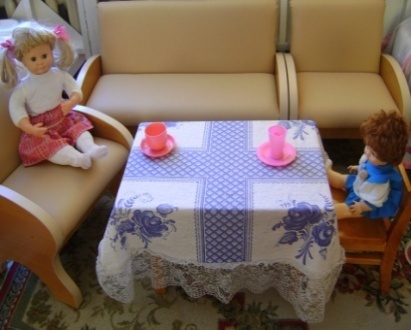 1. Комплект мягкой кукольной мебели; 2. Кровати;3. Кухонный уголок;4. Игрушечная посуда: кухонная, чайная, столовая; 5. Куклы, одежда для кукол;6. Коляски;7. Комплект постельных принадлежностей для кукол;8. Скатерть, салфетки9. Утюги.Центр музыкального развития1. Картотека музыкально-дидактических игр;2. Набор музыкальных инструментов:дудочки, погремушки, бубен, микрофон, металлофон, ксилофон, кастаньеты, барабаны;3. Дидактический материал «Музыкальные инструменты»;4. Фонотека музыкальная;5. Атрибуты для ряженья: шляпы, бусы, сарафаны, юбки, косынки.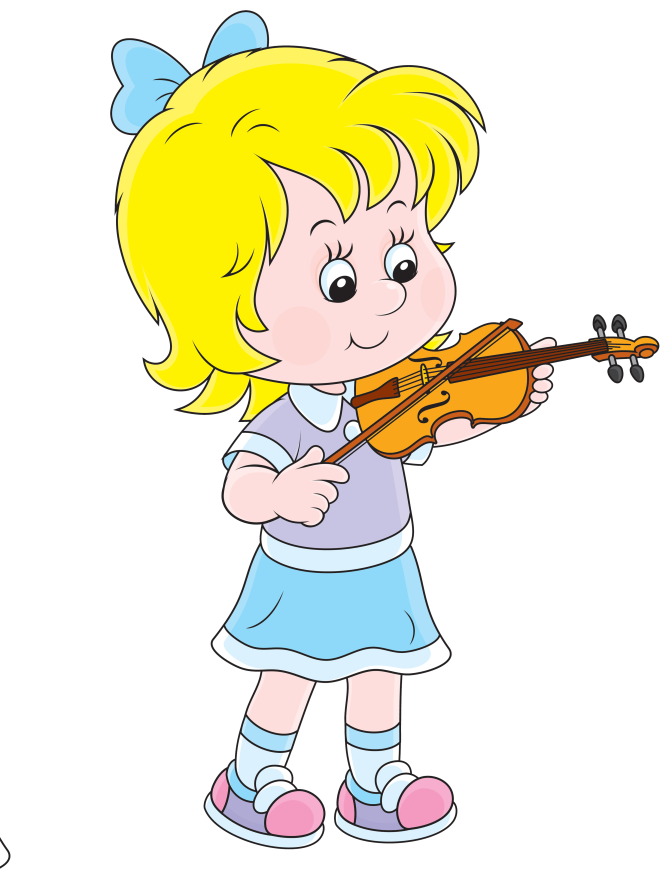 Театральный центр1. Театральная ширма для теневого театра;2. Кукольный театр «Теремок»;3. Пальчиковый театр «Репка»;4. Настольные театры «Кот, петух и лиса», «Теремок», «Заюшкина избушка»;5. Театр на карандашах «Заюшкина избушка»;6. Театр бибабо - набор кукол;7. Театр на ложках «Гуси-лебеди»;8. Театр на магнитах «Яблоко» (по сказкам Сутеева), «Колобок»;9. Варежковый театр «Три поросёнка», «Кто, петух и лиса»;10. Театр шагающих кукол «Зимовье зверей», «Кто, петух и лиса»;11. Шапочный театр «Волк и семеро козлят»;12. Уголок ряженья:шапочки, короны, сарафаны, костюмы, маски.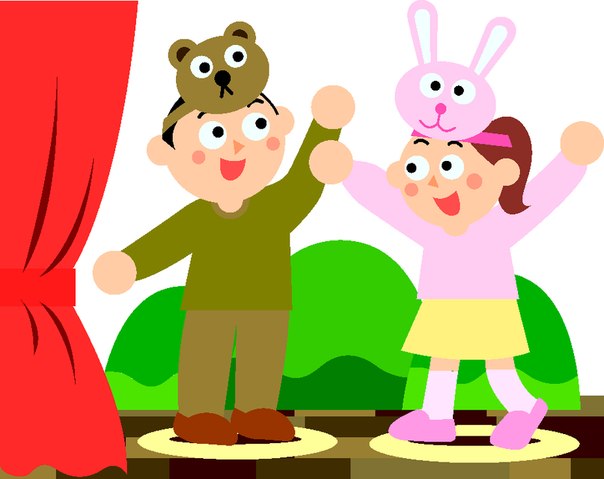 МИНИ-МУЗЕЙ«Город, в котором мы живем»1. Альбом «Наш город»;2. Альбом «Животный и растительный мир Хабаровского края»;3. Атлас Хабаровского края;4. Папка «Стихотворения о Хабаровске»;5. Дидактических игр о животных дальневосточной тайги;6. Сувениры, магниты о городе Хабаровске;7. Фотографии достопримечательностей Хабаровска;8. Герб и флаг Хабаровска и хабаровского края;9. Альбом «Зимующие птицы Хабаровского края»;10. Альбом «Перелётные птицы Хабаровского края»;11. Альбом рисунков на тему «Хабаровск глазами детей»(совместные работы родителей и детей);12. Макет «Животные хабаровского края»;13. Книги о Хабаровске «Хабаровск купеческий», «СтарыйХабаровск», «Улицы Хабаровска рассказывают»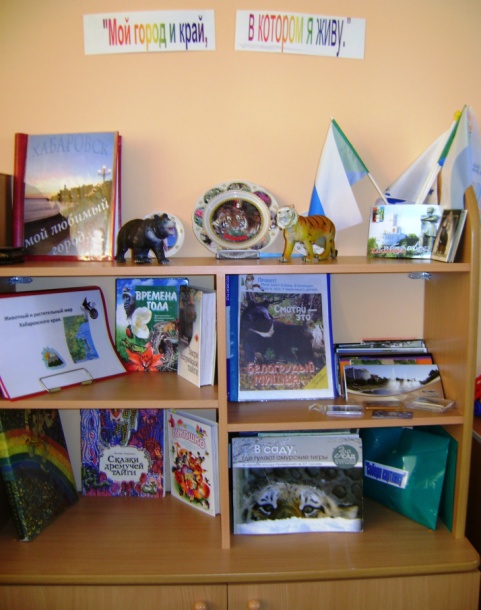 Настольно-печатные игры1. Домино;2. Лото;3. «Наведи порядок»;4. Дидактическая игра «Свойства»;5. «Развитие внимания»;6. «Мой день»;7. «Контрасты»;8. «Цвета»;9. «Парочка»;10. «Знаю все профессии»;11. «Мир вокруг нас»;12. «Узнаём животный мир»;13. «Живая и неживая природа»;14. «Угадай сказку»;15. «Наряди ёлочку»;16. «Половинки»;17. «Слова-действия»;18. «Животные и птицы»;19. «Играем в профессии»;20. «Аналогии»;21. «Цвет, форма, размер»;22. «Логические цепочки»;23. «Цифра-число-количество»;24. Четыре сезона «Лето»;25. «Зимняя прогулка»;26. «Береги живое»;27. «Где живёт вода»;28. «Чей домик»;29. «Я - хороший»;30. «Соседи»;31. «Кто где живёт?»;32. «Кто что ест?»;33. «Подбери картинку»34. «Направо - налево»;35. «Числовые домики»;36. «Поиграем, посчитаем»;37. «Найди по описанию»;38. «Собираем, различаем»;39. «Большой, средний, маленький»;40.  «Запоминай-ка»;41. «Кто как устроен?»;42. «Путаница»;43. «Противоположности»